Утверждаю:
Заведующая МДОБУ №45 
_____________________ А. Н. Иваненко
«______»____________________ 20____г.
Приказ _______  от ______.20__ 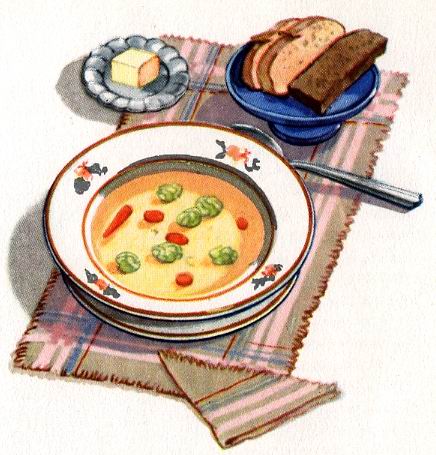                                                        ПРЕДВАРИТЕЛЬНОЕ 10 –ДНЕВНОЕ МЕНЮ НА  ЗИМНЕ-ВЕСЕННИЙ     ПЕРИОД В МДОБУ №45                                                                                                            ПЕРВАЯ    НЕДЕЛЯ ЯСЛИУтверждаю:
Заведующая МДОБУ №45 
_____________________ А. Н. Иваненко
«______»____________________ 20____г.
Приказ _______  от ______.20__                                                                      ПРЕДВАРИТЕЛЬНОЕ 10 –ДНЕВНОЕ МЕНЮ НА  ЗИМНЕ-ВЕСЕННИЙ     ПЕРИОД В МДОБУ №45                                                                                                                                      ВТОРАЯ   НЕДЕЛЯ ЯСЛИПонедельникВторникСредаЧетвергПятницаЗавтракЯйцо отварное. Икра кабачковая.Чай  сахаром. Городская булочка с маслом, сыромЗапеканка творожно-  манная. Молочный соус. Чай с сахаром. Городская булочка   с маслом.Каша манная молочнаяЧай с сахаром.Городская булочка  с маслом.Каша рисовая молочная Кофейный напиток на молоке.Городская булочка с маслом.ОмлетКабачковая икраКакао на молоке.Городская булочка с маслом.Второй завтракСок.Кондитерское изделиеФрукты	Сок	Кондитерское изделиеФруктыЙогуртОбедСоленьяБорщ со сметаной.Плов из говядины.Кисель ягодный .ХлебСоленьяСвекольник со сметаной.Котлета мяснаяМакароны отварныеКомпот из сухофруктов.  Хлеб.Рассольник.Котлета рыбнаяСвекла тушеная. ( Морковь тушеная)Компот из фруктов.Хлеб.Соленья. Суп гороховый.Тушенаякапуста с говядиной.Компот из сухофруктов. ХлебСоленья.Суп куриный  с клецками.Плов из отварных кур.Компот из фруктовХлебПолдникКаша пшенная молочная.КефирФрукты.Тефтели рыбные.Картофельное пюре. Чай с сахаром.ХлебБулочка сдобная Кефир. Фрукты.Запеканка творожно-манная с фруктовой подливой.КефирСок. Кондитерское.Каша гречневая молочная.ПонедельникВторникСредаЧетвергПятницаЗавтракМакароны с сыром и масломЧай  сахаром. Городская булочка с маслом.Запеканка творожно-  манная. Молочный соус. Чай с сахаром. Городская булочка   с маслом.Каша манная   молочнаяЧай с сахаром.Городская булочка  с маслом.Каша гречневая молочная Какао  н а молоке.Городская булочка с маслом.ОмлетКабачковая икраКофейный на молоке.Городская булочка с маслом, сыром.Второй завтракСок.Кондитерское изделиеФрукты	СокКондитерское изделиеФруктыЙогуртОбедСоленьяСвекольник  со сметаной.Капуста тушеная с говядиной.Кисель ягодный .ХлебСоленьяБорщ  со сметаной.Тефтели  мясные с соусом. Свекла тушенаяКомпот из сухофруктов. Хлеб. Соленья.Суп гороховыйКотлета рыбнаяКартофельное пюреКомпот из фруктов.Хлеб.Соленья. Суп пшенный .Тушеный картофель с говядиной.Компот из сухофруктов. ХлебСоленья.Суп куриный  с клецками. Плов из отварных кур.Компот из фруктовХлебПолдникКаша рисовая молочная. Кефир.Фрукты.Тефтели рыбные.Картофельное пюре. Чай с сахаром.ХлебОвощное рагу. Кефир. Фрукты.Запеканка творожно-манная с фруктовой подливой.КефирСок. Кондитерское. Суп с макаронными изделиями. Тыква печеная.